Reputation ROI Calculator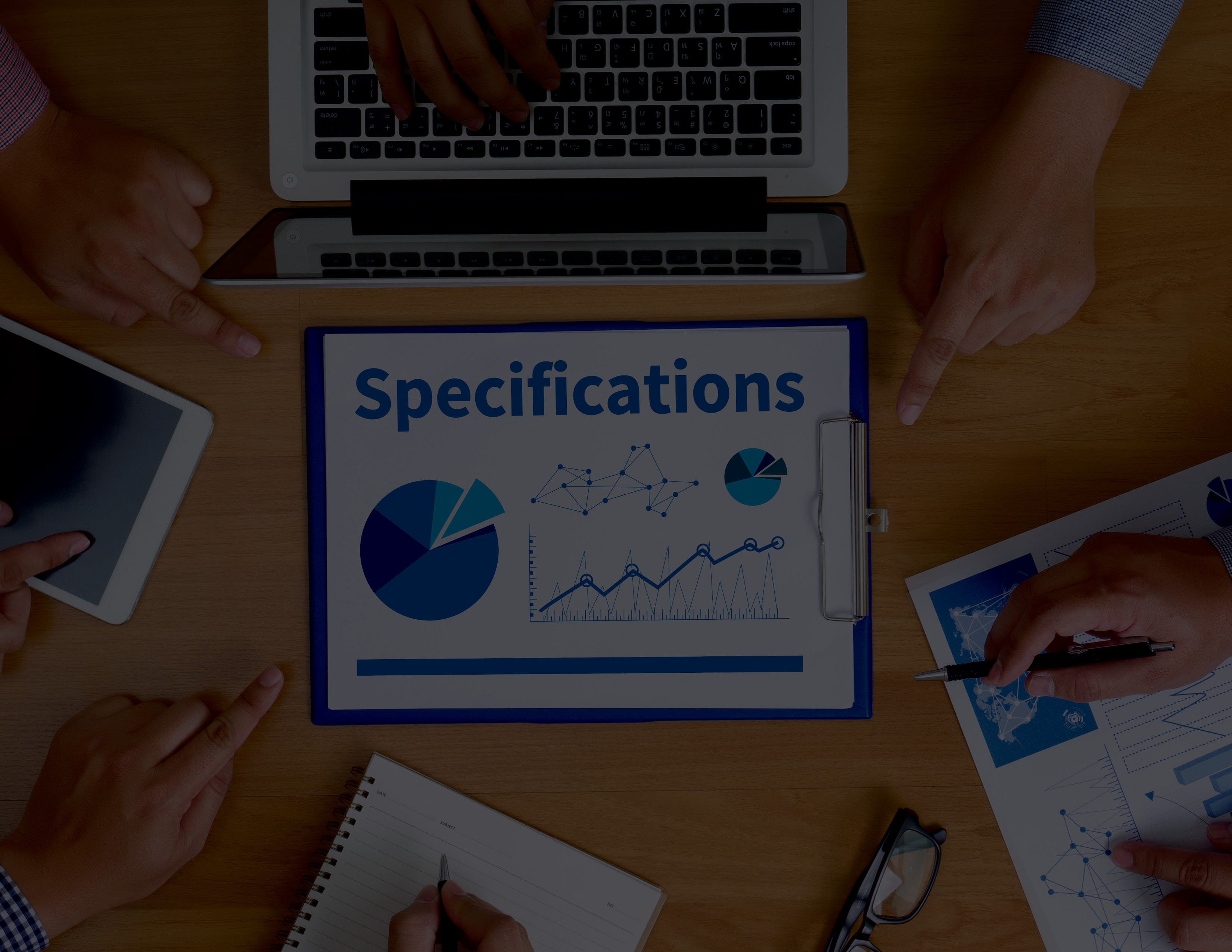 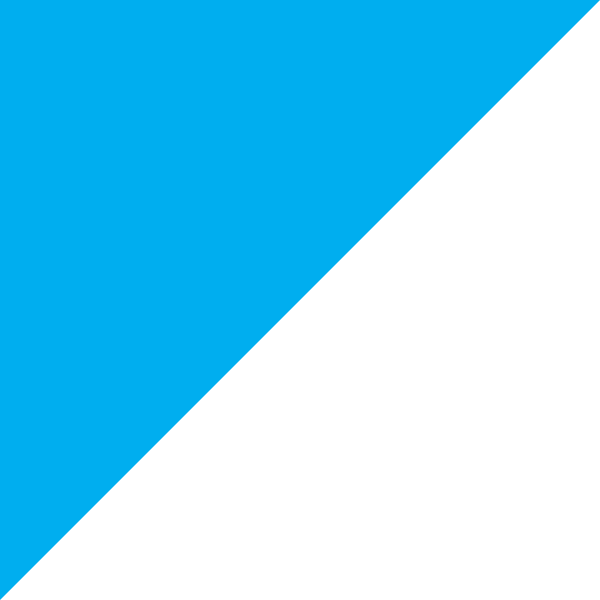 52%1 of renters recently said that they decided not to visit a community after reading the online reviews. Neglecting your online reputation can seriously impact the number of leads you generate. Use the calculator below to see how much revenue you could be losing due to your reputation. Instructions: Double-click the table and add your information to the highlighted cells. Exit the spreadsheet to see your results. 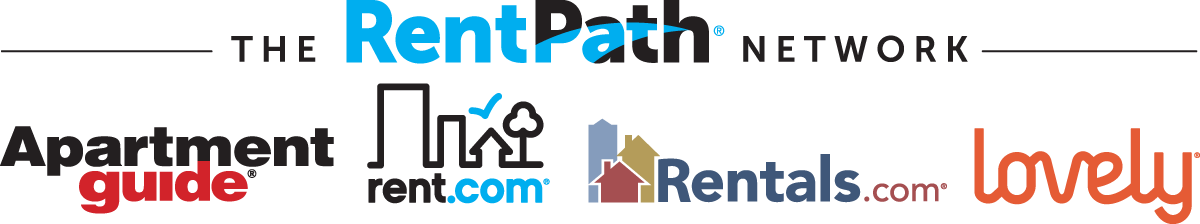 